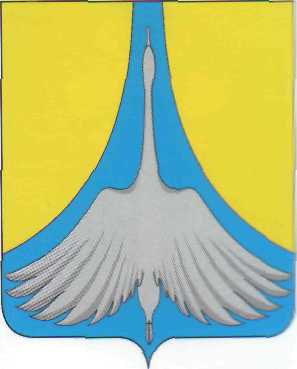 РОССИЙСКАЯ ФЕДЕРАЦИЯ АДМИНИСТРАЦИЯ   СИМСКОГО  ГОРОДСКОГО   ПОСЕЛЕНИЯ                                                               АШИНСКОГО  МУНИЦИПАЛЬНОГО  РАЙОНА                                                                       ЧЕЛЯБИНСКОЙ ОБЛАСТИПОСТАНОВЛЕНИЕ  от 02.07.2019 года   № 108«Об отмене постановления администрации Симского городского поселения»  На основании Приказа МВД России от 31.12.2017 №984 «Об  утверждении административного регламента МВД РФ по предоставлению государственной услуги по регистрационному учету граждан РФ по месту пребывания и по месту жительства в пределах РФ», руководствуясь Федеральным законом от 27.07.2010 года № 210-ФЗ «Об организации предоставлении государственных и муниципальных услуг»,  Федеральным Законом № 131 – ФЗ от 06.10.2003 года «Об общих принципах организации местного самоуправления в Российской Федерации»,  Уставом Симского городского поселенияПОСТАНОВЛЯЮ:Отменить постановление администрации Симского городского поселения от 10.05.2016г. №69 «Об утверждении административного регламента предоставления муниципальной услуги «Выдача документов (справок о составе семьи  по домовой книге и иных документов)». Обнародовать настоящее постановление путем размещения на официальном сайте администрации Симского городского поселения в сети интернет  www.gorodsim.ru.Контроль за исполнением настоящего постановления возложить на заместителя главы Симского городского поселения Гафарова Р.Р.Глава администрации Симского городского поселения                                                                     А.Д. Решетов